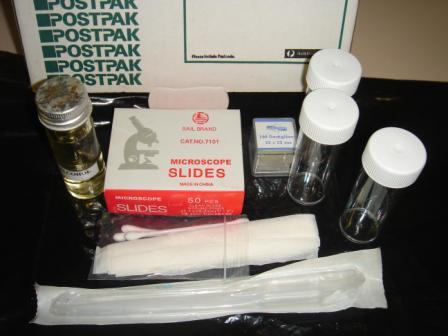    Microscope kitContains:  1 box of microscope slides1 box of cover slips1 bottle alcohol3 plastic collecting tubes  1 sterile Pasteur pipette              Lens tissue               Cotton buds              Kit alone $20.00              Packaging & Registered post inside  $25.00Further information contact: Dr Mary Cole, agpath@dcsi.net.au  or 0413 013 247Please look at Agpath website www.agpath.com.au for information pertaining to courses; diary events; interesting papers/ articles; fire alerts for wine industry.This form will be a tax invoice for GST when completed and payment is made. Postage address:        Postage address:        Postage address:        Postage address:       Name:Organisation:Address:Phone::Email:Total Payable $      PAYMENT METHOD:  Select your payment option:PAYMENT METHOD:  Select your payment option:PAYMENT METHOD:  Select your payment option:PAYMENT METHOD:  Select your payment option:PAYMENT METHOD:  Select your payment option:PAYMENT METHOD:  Select your payment option:PAYMENT METHOD:  Select your payment option:PAYMENT METHOD:  Select your payment option:PAYMENT METHOD:  Select your payment option:PAYMENT METHOD:  Select your payment option:PAYMENT METHOD:  Select your payment option:PAYMENT METHOD:  Select your payment option:PAYMENT METHOD:  Select your payment option:PAYMENT METHOD:  Select your payment option:PAYMENT METHOD:  Select your payment option:PAYMENT METHOD:  Select your payment option:PAYMENT METHOD:  Select your payment option:PAYMENT METHOD:  Select your payment option: Master card                                       Master card                                       Master card                                       Master card                                       VISA    VISA    VISA    VISA    VISA    Cheque Enclosed Cheque Enclosed Cheque Enclosed Cheque EnclosedDirect Payment Direct Payment Direct Payment Direct Payment Direct Payment Credit card:Card#    Card#    Expires:CVV4 digits4 digits4 digits4 digits4 digits4 digits4 digits2 digits2 digits2 digits3 digitsName on card:Name on card:Name on card:Name on card:Do you need to be invoiced to activate payment?          YES        NOCheque made payable to   Agpath P/L., , Vervale, 3814 VicDirect payment: BSB: 633-000   Account: 132 079 997 (specify name or that of your organisation)Do you need to be invoiced to activate payment?          YES        NOCheque made payable to   Agpath P/L., , Vervale, 3814 VicDirect payment: BSB: 633-000   Account: 132 079 997 (specify name or that of your organisation)Do you need to be invoiced to activate payment?          YES        NOCheque made payable to   Agpath P/L., , Vervale, 3814 VicDirect payment: BSB: 633-000   Account: 132 079 997 (specify name or that of your organisation)Do you need to be invoiced to activate payment?          YES        NOCheque made payable to   Agpath P/L., , Vervale, 3814 VicDirect payment: BSB: 633-000   Account: 132 079 997 (specify name or that of your organisation)Do you need to be invoiced to activate payment?          YES        NOCheque made payable to   Agpath P/L., , Vervale, 3814 VicDirect payment: BSB: 633-000   Account: 132 079 997 (specify name or that of your organisation)Do you need to be invoiced to activate payment?          YES        NOCheque made payable to   Agpath P/L., , Vervale, 3814 VicDirect payment: BSB: 633-000   Account: 132 079 997 (specify name or that of your organisation)Do you need to be invoiced to activate payment?          YES        NOCheque made payable to   Agpath P/L., , Vervale, 3814 VicDirect payment: BSB: 633-000   Account: 132 079 997 (specify name or that of your organisation)Do you need to be invoiced to activate payment?          YES        NOCheque made payable to   Agpath P/L., , Vervale, 3814 VicDirect payment: BSB: 633-000   Account: 132 079 997 (specify name or that of your organisation)Do you need to be invoiced to activate payment?          YES        NOCheque made payable to   Agpath P/L., , Vervale, 3814 VicDirect payment: BSB: 633-000   Account: 132 079 997 (specify name or that of your organisation)Do you need to be invoiced to activate payment?          YES        NOCheque made payable to   Agpath P/L., , Vervale, 3814 VicDirect payment: BSB: 633-000   Account: 132 079 997 (specify name or that of your organisation)Do you need to be invoiced to activate payment?          YES        NOCheque made payable to   Agpath P/L., , Vervale, 3814 VicDirect payment: BSB: 633-000   Account: 132 079 997 (specify name or that of your organisation)Do you need to be invoiced to activate payment?          YES        NOCheque made payable to   Agpath P/L., , Vervale, 3814 VicDirect payment: BSB: 633-000   Account: 132 079 997 (specify name or that of your organisation)Do you need to be invoiced to activate payment?          YES        NOCheque made payable to   Agpath P/L., , Vervale, 3814 VicDirect payment: BSB: 633-000   Account: 132 079 997 (specify name or that of your organisation)Do you need to be invoiced to activate payment?          YES        NOCheque made payable to   Agpath P/L., , Vervale, 3814 VicDirect payment: BSB: 633-000   Account: 132 079 997 (specify name or that of your organisation)Do you need to be invoiced to activate payment?          YES        NOCheque made payable to   Agpath P/L., , Vervale, 3814 VicDirect payment: BSB: 633-000   Account: 132 079 997 (specify name or that of your organisation)Do you need to be invoiced to activate payment?          YES        NOCheque made payable to   Agpath P/L., , Vervale, 3814 VicDirect payment: BSB: 633-000   Account: 132 079 997 (specify name or that of your organisation)Do you need to be invoiced to activate payment?          YES        NOCheque made payable to   Agpath P/L., , Vervale, 3814 VicDirect payment: BSB: 633-000   Account: 132 079 997 (specify name or that of your organisation)Do you need to be invoiced to activate payment?          YES        NOCheque made payable to   Agpath P/L., , Vervale, 3814 VicDirect payment: BSB: 633-000   Account: 132 079 997 (specify name or that of your organisation)